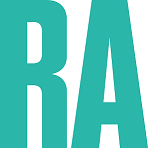 Collections Department – Work Experience Placements Summer 2017The Royal Academy of Arts is one of the UK’s leading arts institutions, dedicated to making, exhibiting and debating art. Burlington House, an ornate seventeenth century mansion in the middle of bustling modern-day Mayfair, has been our home since 1867. In 2000 we purchased nearby Burlington Gardens and have exciting plans to link these two buildings by our 250th anniversary year in 2018 – our Masterplan.The Masterplan, which is supported by the Heritage Lottery Fund, will run from 2015 – 2018. During this time we will be running a series of activities designed to encourage even more people to learn about and engage with the history of the Royal Academy, including its buildings and Collection.The Collection, Library and Archives of the Royal Academy are of international importance holding significant resources about the history of the institution and the development of British art since 1760. The RA has been acquiring works for its Collection since its foundation in 1768 and now comprises of over 900 paintings, 1200 sculptures, 30,000 works on paper, as well as smaller collections of artist’s materials, furniture, and other ephemera. The Collection includes paintings by  famous past members such as John Constable, Thomas Gainsborough  and J.M.W. Turner as well as contemporary works by recently elected Academicians such as Grayson Perry, Yinka Shonibare, and Cornelia Parker. The RA Library is the oldest institutional fine arts library in the United Kingdom. It has built up significant collections of books and other material relating to British art and the history of the Royal Academy, its Members, Schools, exhibitions and collections since the mid-18th century as well as historic rare books and illustrated books. The Role
This summer, we are offering two work experience placements within the RA Collections Department to support our activities and to give undergraduate students an opportunity to work alongside our staff and Collection. Students will gain an insight into managing a collection and carry out research and cataloguing.There may be opportunities to work with other members of RA staff and assist with other tasks as they arise on an ad-hoc basis. The descriptions below are not exhaustive and are intended to give an overview of the type of work experience on offer.Key tasks:Working with the Curator for Works on Paper and the Curatorial Assistant to research and catalogue works on paper including prints, drawings, sketchbooks and book illustrations. Recording and inputting data on to the Collections database.Assisting with writing short texts for the RA Collections website.What is the time commitment? Each placement is two weeks in length, Monday-Friday.Working hours are normally 9:30-5:30 with an hour for lunch. Placements will take place between July - September 2017. What will this volunteer opportunity offer you? Practical, hands-on experience working with the RA Collection and our collections management database, CollectionsIndex+Access to experienced Collections staff and other heritage professionals, and an insight into their work and career pathsAn opportunity to play an active role in research, documentation, and other key areas of collections managementDevelop transferable skills to support your own learning and career developmentFree entry to RA exhibitionsInterview and training requirementsIn order to be taken on for this role you will need to be available to attend an informal interview at the RA week commencing 3rd July 2017.What are we looking for? Undergraduate students studying History of Art or similar, who may be interested in developing a career in the arts, museums or heritage sector.Good research and IT skills and a high level of attention to detail.Good writing skillsCuriosity and enthusiasm for the RA Collection.A good team player with strong interpersonal skills. Will work alongside and take direction from Collections staff but also happy to work independently. A willingness to learn and develop new skills.Please note: The placements will be based in the Library, Print Room, and Collections Office at Burlington House, Piccadilly, although there may also be opportunities to visit other RA locations. The placements are unpaid but travel expenses will be reimbursed for this role at a maximum of £12 per day. Proof of travel is required.How to Apply? Please complete the attached Expression of Interest form and email to Sarah.blome@royalacademy.org.uk by Sunday 2nd July 2017.You can find more information about the RA Collection and Masterplan project here: https://www.royalacademy.org.uk/collections-and-researchhttp://www.royalacademy.org.uk/buildings